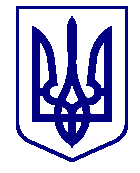 ВИКОНАВЧИЙ КОМІТЕТ ВАРАСЬКОЇ МІСЬКОЇ РАДИмайдан Незалежності, . Вараш, Вараський р-н, Рівненська обл., 34403  тел./факс ( 03636) 2 45 19  E-mail: mail@varashmtg.gov.ua  Код ЄДРПОУ 03315879П Р О Т О К О Л   №4-ПТВ-24засідання  виконавчого  комітету 							Від  05 квітня  2024 року							Засідання розпочалося о 11.00 год.							Засідання закінчилося  о 12.15 год.	 					          Зал засідань (3 поверх)Присутні  на  засіданні члени виконкому:Мензул О.П. – міський голова, вів засіданняБойко С.В.Гаврилюк О.В.Денисюк С.М.Ємельянов Я.В.Овсянік Л.М.Онопрійчук О.В.Павлишин П.Я.Патейчук А.В.Руднік О.О.Хондока Р.В.Федорук О.С.Ярошик О.В.Відсутні: Бортнік А.А.Воскобойник І.С.Денега С.В.Дерев’янчук Г.М. Ординат О.Я.Стецюк Д.В.Взяли участь у засіданні:Базелюк О.П.	- начальник управління документообігу та організаційної роботи виконавчого комітетуВойтович Н.С. 	- директор КП «Управляюча компанія «Житлокомунсервіс» ВМРЗубрецька Н.О.	- заступник начальника управління економіки та розвитку громади виконавчого комітетуКеллер В.Г. 	- тво директора КП «Бюро технічної інвентаризації» міста ВарашКорень О.М.	- начальник управління освіти виконавчого комітетуЛатишенко Т.І.	-  директор КНП ВМР «Вараська багатопрофільна лікарня»Пашко С.Л. 	- директор Вараського центру соціальних служб та послугПроцун О.О.	- начальник відділу претензійно-позовної роботи управління правового забезпечення виконавчого комітетуСамохіна О.М. 	- начальник служби у справах дітей виконавчого комітетуТалах Н.О.	- директор департаменту соціального захисту та гідності виконавчого комітетуЮщук Д.А. 	- директор департаменту житлово-комунального господарства, майна та будівництва виконавчого комітетуПрисутні на засіданні:Мариніна Л.В.		- начальник Вараської міської військової адміністраціїДехтяр О.А.		- начальник ЦТПК ВП «Рівненська АЕС»Забродовська Н.І.	- головний спеціаліст відділу претензійно-позовної роботи управління правового забезпечення виконавчого комітетуКоваль І.П.		- начальник ПЕВ КП «УК «Житлокомунсервіс» ВМРПампушик І.М.	- головний спеціаліст відділу інформаційної політики та комунікацій виконавчого комітетуСаушкін Р.Ю.	- директор КП «Вараштепловодоканал» ВМРПОРЯДОК ДЕННИЙ:1. Про перспективний план роботи виконавчого комітету Вараської міської ради на ІІ квартал 2024 року (№117-ПРВ-24-3120 від 26.03.2024).2. Про вшанування пам’яті загиблого Героя (№121-ПРВ-24-4200	 від 28.03.2024).3. Про встановлення флагштока біля могили померлого Захисника України – жителя Вараської МТГ (№136-ПРВ-24-7130 від 05.04.2024). 4. Про визначення кандидатури на представлення до присвоєння почесного звання України «Мати-героїня» (№122-ПРВ-24-7132 від 28.03.2024).5. Про внесення змін у склад комісії з розгляду питань щодо видачі довідки про підтвердження факту перебування непрацездатних членів сім’ї на утриманні годувальника (№127-ПРВ-24-7111 від 02.04.2024).6. Про затвердження Порядку надання адресної матеріальної допомоги особам, які потребують дороговартісного лікування №7160-ПК-10 (№131-ПРВ-24-7160 від 04.04.2024).7. Про затвердження Порядку надання одноразової матеріальної допомоги особам з інвалідністю, які отримують соціальні послуги у ВЦССП (№133-ПРВ-24-7160 від 04.04.2024).		8. Про закінчення опалювального періоду 2023-2024 років в м.Вараш та с.Заболоття  (№130-ПРВ-24-4310 від 03.04.2024).9. Про затвердження нормативів питного водопостачання для населення Вараської міської територіальної громади (№70-ПРВ-24-4310 від 15.02.2024).10. Про погодження внесення змін до договору оренди нерухомого майна, що належить до комунальної власності від 30.06.2010 №260  (№116-ПРВ-24-4340 від 20.03.2024).	11. Про втрату чинності рішень виконавчого комітету Вараської міської ради  (№124-ПРВ-24-4310 від 01.04.2024).12. Про проведення технічної інвентаризації об’єкта нерухомого майна та виготовлення технічної документації  (№119-ПРВ-24-1520 від 28.03.2024).13. Про розгляд звіту щодо виконання фінансового плану КП «УК «ЖКС» ВМР за 2023 рік 	(№115-ПРВ-24-7210 від 20.03.2024).14. Про розгляд звіту щодо виконання фінансового плану КНП ВМР «ВБЛ» за 2023 рік  (№118-ПРВ-24-7210 від 28.03.2024). 15. Про розгляд звіту щодо виконання фінансового плану КП «БТІ» міста Вараш за 2023 рік  (№129-ПРВ-24-7210 від 03.04.2024).16. Про погодження ДП «Дирекція пересувних циркових колективів України» цирк-шапіто «Орбіта» проведення циркових вистав (№128-ПРВ-24-7230	від 02.04.2024).17. Про зміну статусу дитини, позбавленої батьківського піклування на статус дитини-сироти … (№125-ПРВ-24-7400 від 01.04.2024).18. Про надання статусу дитини-сироти неповнолітній …  (№126-ПРВ-24-7400 від 01.04.2024).Голосували за основу: за – 12; проти – 0; утримались – 0.Мензул О.П., міський голова, за пропозицією керівників структурних підрозділів виконавчого комітету, запропонував внести до порядку денного додатково  питання:		1. Про внесення змін до Плану діяльності виконавчого комітету Вараської міської ради з підготовки проєктів регуляторних актів на 2024 рік (№132-ПРВ-24-7210 від 04.04.2024).Голосували за пропозицію: за – 12; проти – 0; утримались – 0.2. Про організацію обліку дітей дошкільного, шкільного віку та учнів у Вараській міській територіальній громаді (№123-ПРВ-24-5200 від 29.03.2024).Голосували за пропозицію: за – 12; проти – 0; утримались – 0.3. Про внесення змін до складу Координаційної ради з питань запобігання та протидії домашньому насильству та насильству за ознакою статі, протидії торгівлі людьми та забезпечення ґендерної рівності  (№134-ПРВ-24-7190 від 04.04.2024).Голосували за пропозицію: за – 12; проти – 0; утримались – 0.4. Про визнання таким, що втратило чинність рішення виконавчого комітету Вараської міської ради від 31.08.2022 №260-РВ-22  (№135-ПРВ-24-7160 від 05.04.2024).Голосували за пропозицію: за – 12; проти – 0; утримались – 0.ВИРІШИЛИ: включити додаткові питання до порядку денного.Голосували за порядок денний в цілому: за–12; проти–0; утримались–0.СЛУХАЛИ: 1. Про перспективний план роботи виконавчого комітету Вараської міської ради на ІІ квартал 2024 рокуДоповідала: О. Базелюк, начальник управління документообігу та організаційної роботи виконавчого комітетуГолосували: за – 12; проти – 0; утримались – 0.ВИРІШИЛИ: рішення №114-РВ-24 додається.	На засіданні з’явився член виконавчого комітету Павлишин П.Я.СЛУХАЛИ: 2. Про вшанування пам’яті загиблого ГерояДоповідав: О.Мензул, міський головаГолосували: за – 13; проти – 0; утримались – 0.ВИРІШИЛИ: рішення №115-РВ-24 додається.СЛУХАЛИ: 3. Про встановлення флагштока біля могили померлого Захисника України – жителя Вараської МТГДоповідала: Н. Талах, директор департаменту соціального захисту та гідності виконавчого комітетуГолосували: за – 13; проти – 0; утримались – 0.ВИРІШИЛИ: рішення №116-РВ-24 додається.СЛУХАЛИ: 4. Про визначення кандидатури на представлення до присвоєння почесного звання України «Мати-героїня»Доповідала: Н. Талах, директор департаменту соціального захисту та гідності виконавчого комітетуГолосували: за – 13; проти – 0; утримались – 0.ВИРІШИЛИ: рішення №117-РВ-24 додається.СЛУХАЛИ: 5. Про внесення змін у склад комісії з розгляду питань щодо видачі довідки про підтвердження факту перебування непрацездатних членів сім’ї на утриманні годувальникаДоповідала: Н. Талах, директор департаменту соціального захисту та гідності виконавчого комітетуВИСТУПИВ: О.Мензул, який зауважив, що необхідно скоротити назву рішення.Голосували: за – 13; проти – 0; утримались – 0.ВИРІШИЛИ: рішення №118-РВ-24 додається.СЛУХАЛИ: 6. Про затвердження Порядку надання адресної матеріальної допомоги особам, які потребують дороговартісного лікування №7160-ПК-10Доповідала: С. Пашко, директор Вараського центру соціальних служб та послугГолосували: за – 13; проти – 0; утримались – 0.ВИРІШИЛИ: рішення №119-РВ-24 додається.СЛУХАЛИ: 7. Про затвердження Порядку надання одноразової матеріальної допомоги особам з інвалідністю, які отримують соціальні послуги у ВЦССПДоповідала: С. Пашко, директор Вараського центру соціальних служб та послугГолосували: за – 13; проти – 0; утримались – 0.ВИРІШИЛИ: рішення №120-РВ-24 додається.СЛУХАЛИ: 8. Про закінчення опалювального періоду 2023-2024 років в м.Вараш та с.ЗаболоттяДоповідав: Д. Ющук, директор департаменту житлово-комунального господарства, майна та будівництва виконавчого комітетуВИСТУПИЛИ: О.Мензул, О.ДехтярГолосували: за – 13; проти – 0; утримались – 0.ВИРІШИЛИ: рішення №121-РВ-24 додається.СЛУХАЛИ: 9. Про затвердження нормативів питного водопостачання для населення Вараської міської територіальної громадиДоповідав: Д. Ющук, директор департаменту житлово-комунального господарства, майна та будівництва виконавчого комітетуГолосували за основу: за – 13; проти – 0; утримались – 0.ВИСТУПИЛИ: О. Мензул, Д. Ющук, який запропонував внести зміни в рішення, а саме: в  пункті 2 дату «01 березня 2024 року» замінити на «01 травня 2024 року».Голосували за пропозицію: за – 13; проти – 0; утримались – 0.Голосували за рішення в цілому: за – 13; проти – 0; утримались – 0.ВИРІШИЛИ: рішення №122-РВ-24 додається.СЛУХАЛИ: 10. Про погодження внесення змін до договору оренди нерухомого майна, що належить до комунальної власності від 30.06.2010 №260  Доповідав: Д. Ющук, директор департаменту житлово-комунального господарства, майна та будівництва виконавчого комітетуГолосували за основу: за – 13; проти – 0; утримались – 0.		Д. Ющук запропонував внести зміни в рішення, а саме:  в підпункті 1.1. цифри «198,3 м²» замінити на «196,3 м²».Голосували за пропозицію: за – 13; проти – 0; утримались – 0.Голосували за рішення в цілому: за – 13; проти – 0; утримались – 0.ВИРІШИЛИ: рішення №123-РВ-24 додається.СЛУХАЛИ: 11. Про втрату чинності рішень виконавчого комітету Вараської міської радиДоповідав: Д. Ющук, директор департаменту житлово-комунального господарства, майна та будівництва виконавчого комітетуГолосували: за – 13; проти – 0; утримались – 0.ВИРІШИЛИ: рішення №124-РВ-24 додається.Член виконавчого комітету Павлишин П.Я. повідомив присутніх про наявний конфлікт інтересів при розгляді наступного питання і, відповідно, він не буде приймати участь у розгляді даного питання та голосуванні.СЛУХАЛИ: 12. Про проведення технічної інвентаризації об’єкта нерухомого майна та виготовлення технічної документації  Доповідала: О. Процун, начальник відділу претензійно-позовної роботи управління правового забезпечення виконавчого комітетуВИСТУПИЛИ: О.Мензул, Я.ЄмельяновГолосували: за – 12; проти – 0; утримались – 0.ВИРІШИЛИ: рішення №125-РВ-24 додається.СЛУХАЛИ: 13. Про розгляд звіту щодо виконання фінансового плану КП «УК «ЖКС» ВМР за 2023 рікДоповідала: Н. Войтович, директор КП «УК «Житлокомунсервіс» ВМРВИСТУПИЛИ: О.Мензул, Н.ЗубрецькаГолосували: за – 13; проти – 0; утримались – 0.ВИРІШИЛИ: рішення №126-РВ-24 додається.СЛУХАЛИ: 14. Про розгляд звіту щодо виконання фінансового плану КНП ВМР «ВБЛ» за 2023 рік  Доповідала: Т. Латишенко, директор КНП ВМР «ВБЛ»ВИСТУПИЛИ: О.Мензул, Л.Мариніна, які підняли питання кадрового забезпечення та рівня оплати праці працівників.Голосували: за – 13; проти – 0; утримались – 0.ВИРІШИЛИ: рішення №127-РВ-24 додається.СЛУХАЛИ: 15. Про розгляд звіту щодо виконання фінансового плану КП «БТІ» міста Вараш за 2023 рік  Доповідав: В. Келлер, тво директора КП «БТІ» міста ВарашВИСТУПИЛИ: Л.Мариніна, О.МензулГолосували: за – 13; проти – 0; утримались – 0.ВИРІШИЛИ: рішення №-РВ-24 додається.СЛУХАЛИ: 16. Про погодження ДП «Дирекція пересувних циркових колективів України» цирк-шапіто «Орбіта» проведення циркових виставДоповідала: Н. Зубрецька, заступник начальника управління економіки та розвитку громади виконавчого комітетуГолосували за основу: за – 13; проти – 0; утримались – 0.ВИСТУПИЛИ: С.Денисюк, О.Мензул, який за результатами обговорення запропонував:- доповнити рішення пунктом 4 такого змісту: «4. Управлінню безпеки та внутрішнього контролю виконавчого комітету Вараської міської ради спільно з Вараським РУ ГУ ДСНС України у Рівненській області і Вараським РВП ГУНП в Рівненській області провести обстеження щодо дотримання вимог пункту 3 та оформити відповідним актом»;- пункт 4 рішення вважати відповідно пунктом 5.Голосували за пропозицію: за – 13; проти – 0; утримались – 0.Голосували за рішення в цілому: за – 13; проти – 0; утримались – 0.ВИРІШИЛИ: рішення №129-РВ-24 додається.СЛУХАЛИ: 17. Про внесення змін до Плану діяльності виконавчого комітету Вараської міської ради з підготовки проєктів регуляторних актів на 2024 рікДоповідала: Н. Зубрецька, заступник начальника управління економіки та розвитку громади виконавчого комітетуГолосували: за – 13; проти – 0; утримались – 0.ВИРІШИЛИ: рішення №130-РВ-24 додається.СЛУХАЛИ: 18. Про організацію обліку дітей дошкільного, шкільного віку та учнів у Вараській міській територіальній громадіВИСТУПИЛА: Л.Мариніна, начальник Вараської МВА, яка інформувала, що згідно частини другої статті 15 Закону України «Про правовий режим воєнного стану», дане питання належить до повноважень Вараської міської військової адміністрації та прийнято відповідний наказ від 04.04.2024 №13.ВИРІШИЛИ: дане питання взяти до відома.СЛУХАЛИ: 19. Про внесення змін до складу Координаційної ради з питань запобігання та протидії домашньому насильству та насильству за ознакою статі, протидії торгівлі людьми та забезпечення ґендерної рівності  Доповідала: Н. Талах, директор департаменту соціального захисту та гідності виконавчого комітетуВИСТУПИВ: О.МензулГолосували: за – 13; проти – 0; утримались – 0.ВИРІШИЛИ: рішення №131-РВ-24 додається.СЛУХАЛИ: 20. Про визнання таким, що втратило чинність рішення виконавчого комітету Вараської міської ради від 31.08.2022 №260-РВ-22  Доповідала: С. Пашко, директор Вараського центру соціальних служб та послугГолосували: за – 13; проти – 0; утримались – 0.ВИРІШИЛИ: рішення №132-РВ-24 додається.ВИСТУПИЛИ:	Л.Мариніна, начальник Вараської МВА, яка зауважила, що наступні проєкти рішень, згідно частини другої статті 15 Закону України «Про правовий режим воєнного стану», належать до повноважень Вараської міської військової адміністрації.	О.Процун, О.Самохіна, які зазначили, що ці питання не належать безпосередньо до питань опіки та піклування. Коли буде призначатись опікун (піклувальник), то пакет документів буде направлено на розгляд Вараської міської військової адміністрації.СЛУХАЛИ: 21. Про зміну статусу дитини, позбавленої батьківського піклування на статус дитини-сироти …Доповідала: О. Самохіна, начальник служби у справах дітей виконавчого комітетуГолосували: за – 13; проти – 0; утримались – 0.ВИРІШИЛИ: рішення №133-РВ-24 додається.СЛУХАЛИ: 22. Про надання статусу дитини-сироти неповнолітній …  Доповідала: О. Самохіна, начальник служби у справах дітей виконавчого комітетуВИСТУПИВ: Р.ХондокаГолосували: за – 13; проти – 0; утримались – 0.ВИРІШИЛИ: рішення №134-РВ-24 додається.ВИСТУПИЛА: Л.Мариніна, начальник Вараської МВА, яка зазначила, що з метою вшанування світлої пам'яті, стійкості та героїчного подвигу воїнів, полеглих під час виконання бойових завдань із захисту державного суверенітету та територіальної цілісності України, мирних громадян, які загинули унаслідок збройної агресії Російської Федерації проти України, та відповідно до Указу Президента України від 16.03.2022 №143/2022 «Про загальнонаціональну хвилину мовчання за загиблими внаслідок збройної агресії Російської Федерації проти України», щодня на майдані Незалежності, перед портретами загиблих (померлих) воїнів-мешканців громади, за участі керівництва органів влади, організацій установ проводиться загальнонаціональна хвилина мовчання. На такому заході мають бути присутні представники всіх органів влади. Також необхідно забезпечити проведення загальнонаціональної хвилини мовчання у закладах освіти та старостинських округах громади.Міський голова					Олександр МЕНЗУЛ